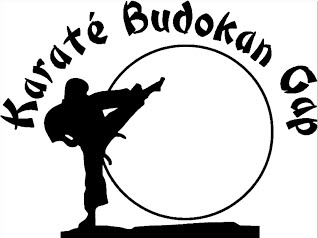                                  Fiche d’inscription Saison 2020/2021Nom :………………………………………..…Prénom:…………………………………..……………Date de naissance : ……………………………… 	Nationalité……………………………………Adresse :…………………………………………………………………………………………………Code postal :…………………                                      Ville :………………………tel:………..……………email :…………………..…………@.....................................................tél :………..……………email :…………………..…………@.....................................................Autorisation parentale : ( si l’inscription concerne un mineur )Je soussigné M ou Mme ……………………………. ……………….autorise mon enfant à pratiquer le karaté.Signature Personne à contacter en cas d’accident. Nom prénom ………………………………………………………..  Tel : ………………………………………Informations1 / Passeport sportif Il est obligatoire pour les compétiteurs ainsi que pour le passage de grade (CN) et pour toute formation fédérale. Ce passeport est à demander au trésorier du club.Coût du passeport : 25 € ; il est valable 8 ans 2 / Equipements obligatoires pour les entrainements Coquille (pour les garçons) ; Protège dents ; Une paire de mitaines 3 / Equipements obligatoires en compétition Coquille ; Protège dents, Protèges tibia ; Protèges pieds ; Mitaines Ceintures, casque et plastrons, rouges et bleus Nota : Jusqu’à la catégorie minime (le club fourni casque et plastron)Cours et tarifs  Les tarifs incluent la licence fédérale et l’assurance. Cette licence, obligatoire, est délivrée par la FFKDA.(1) Sur présentation d’un justificatif 					Attention : Les cours enfants sont limités : 12 pour le groupe 6-7 ans / 20 pour le groupe 8-13 ans. Pièces à fournirCertificat médical de moins de 3 mois Fiche d’inscription complétée Le document annexe à la fiche d’inscription Le règlement (voir tarif) ; Possibilité de régler en plusieurs fois (plusieurs chèques à remettre en une seule fois   ; indiquez au dos et au crayon les dates d’encaissement souhaitées ainsi que le nom du pratiquant)Cadre réservé au clubInscription au cours (type de cours)  :………………………………………Tarif :………………………………………………………………………….Réduction éventuelle : …………………………………………………….Total à régler : ……………………………………………………………..Mode de règlement : □espèce □coupons sport □ChèqueNombre de chèques : …………………………………………………….Numéros des chèques :……………………………………………………….. ……………………………………………………….………………………………………………………..………………………………………………………..Type de coursKaraté enfants Karaté enfants Karaté enfants et karaté sportif Karaté Shotokan et sportifKaraté Shotokan et sportifKaraté Shotokan et sportifJours et heuresVendredi 18h25-19h25Mardi 18h10-19h10  vendredi  18h25-19h25Mardi et vendredi  18h25-19h25 et samedi 10h00-11h30Mardi et vendredi 19h30-21h00Samedi 10h00-11h30Mardi et vendredi 19h30-21h00Samedi 10h00-11h30Mardi et vendredi 19h30-21h00Samedi 10h00-11h30PublicPoussinsNés en 2013 et 2014Pupilles benjaminsNés entre 2009 et 2012Minimes Nés en 2007 et 2008A partir de CadetNés entre 2002 et 2006AdultesNés en 2001 et avant 2001Etudiants (1)Cotisation105125135150170115Licence373737373737Total142162172187207152Réduction de 20 € pour deux membres d'une même famille - Réduction de 40€ pour trois membres d'une même familleRéduction de 20 € pour deux membres d'une même famille - Réduction de 40€ pour trois membres d'une même familleRéduction de 20 € pour deux membres d'une même famille - Réduction de 40€ pour trois membres d'une même familleRéduction de 20 € pour deux membres d'une même famille - Réduction de 40€ pour trois membres d'une même familleRéduction de 20 € pour deux membres d'une même famille - Réduction de 40€ pour trois membres d'une même familleRéduction de 20 € pour deux membres d'une même famille - Réduction de 40€ pour trois membres d'une même familleRéduction de 20 € pour deux membres d'une même famille - Réduction de 40€ pour trois membres d'une même famille